學生暑期實習計畫書（含履歷）參考格式佛光大學社會學暨社會工作學系111學年 學生暑期實習計畫書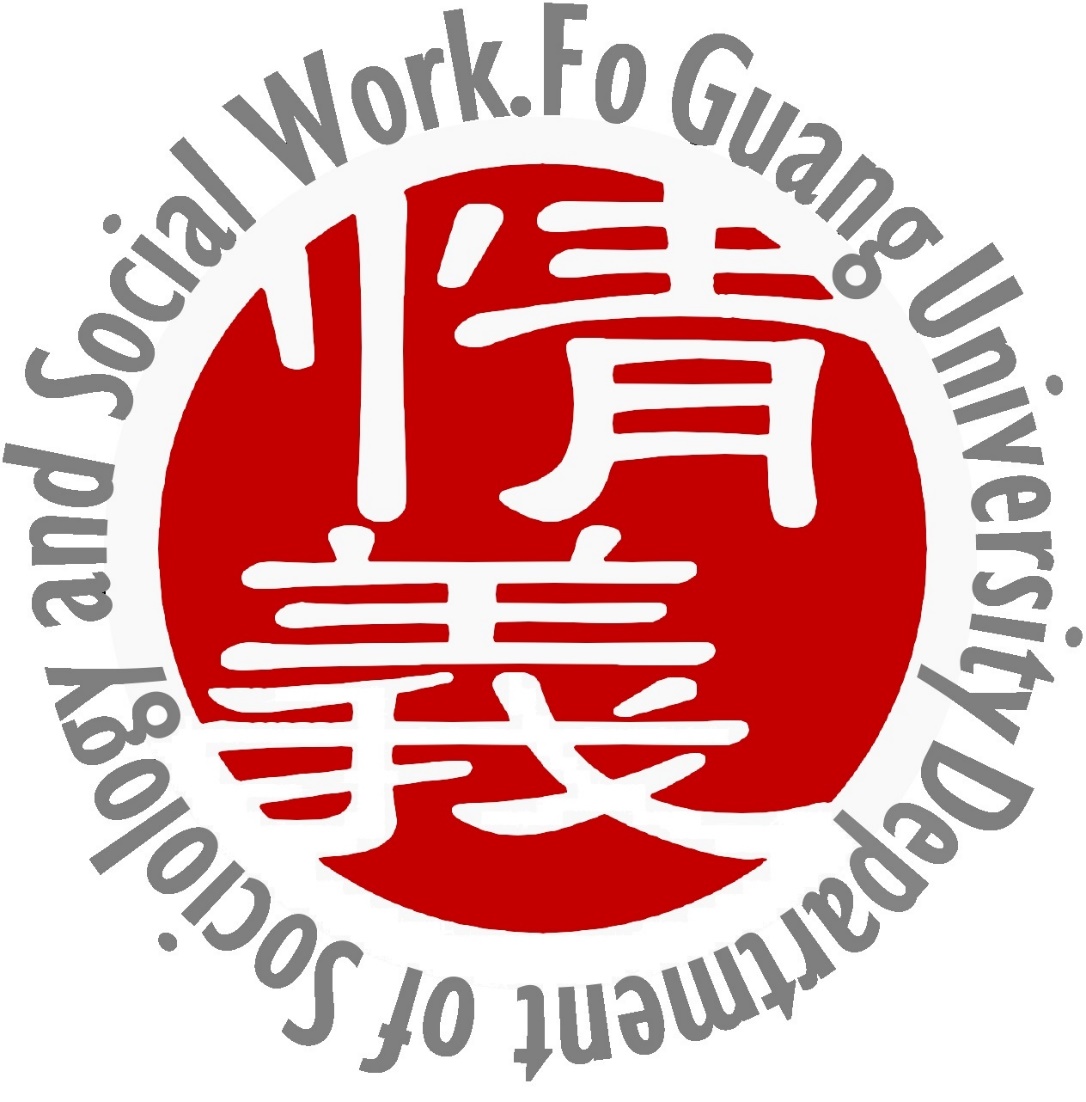 學生姓名：學校督導老師：（本系社工教師）申請機構名稱：（務必寫完整全稱及單位）《實習計畫書目錄》(參考範本)學生實習計畫書…………………………………………（）履歷………………………………………………………（）自傳………………………………………………………（）歷年成績單………………………………………………（）附件(其他證明文件)……………………………………（）佛光大學社會學暨社會工作學系大學部學生實習計畫書實習學生姓名：學校督導老師：（本系社工教師）申請機構名稱：（務必查明正確的全銜）實習動機：（最好與自己的生命經驗有關，不論是學習或經歷都可以。）實習目標：（要有小標題，切忌一段落的書寫）。實習期待：（希望由機構學到什麼，能帶給機構哪些貢獻。自我挑戰、自我成長、學以致用等）。預定實習期間：暑期實習       年  月  日 至     年  月  日（至少達320小時以上）實習內容規劃：（若無備註，請自行刪除該欄）＊註：本實習計劃為初擬定，實際實習內容將與機構督導做更進一步討論及修改。◎請瞭解機構的基本服務內容及確認個人學習目標後，進行規劃編寫。《履 歷》◎ 基本資料表◎ 教育程度◎ 經歷 （含志願服務經驗、社團經驗與榮譽事蹟）志願服務經驗（附件一）社團經驗（附件二）課外講座（附件三）課外培訓課程（附件四）課外參訪工讀經驗榮譽事蹟專業學習（請自行列出修完的課程；還在修的表示如：醫務社會工作（修習中）即可）《實習計畫書 自傳》(參考範本)◎自傳參考大綱說明：1.自傳的撰寫請儘量以「分點加小標題，再以文字描述」來表達。      2.寫完後請交給實習老師批改。家庭狀況(個人狀況簡述、家人現況及相互關係、家人對你的重大影響)成長經驗(成長過程中重大事件、做事態度觀念的養成與助人有關的經驗與啟發)學習經驗(對實習所做的準備：修課、社團經驗、社團幹部、志工及幹部經驗、專長)相關工作及經歷    （包括得獎、傑出事蹟、社工及服務經驗）◎撰寫自傳須知一、上述大綱僅供參考，請發揮你自己特色，寫你自己的故事，不要抄襲。二、字數要長短適中。三、誠實勿誇張。儘量少一些「格言」，多一些「專業課程訓練成果」。四、充分蒐集資料，深入了解你要申請機構，才能言之有物，適合機構的需求週     別日     期實習重點主要工作內容備註第一週第二週第三週第四週第五週第六週第七週第八週姓  名照片黏貼處性  別照片黏貼處生  日照片黏貼處語  言□國語  □閩南語  □客語  □英語 
□原住民族語＿＿＿＿＿ □其他＿＿＿＿＿□國語  □閩南語  □客語  □英語 
□原住民族語＿＿＿＿＿ □其他＿＿＿＿＿□國語  □閩南語  □客語  □英語 
□原住民族語＿＿＿＿＿ □其他＿＿＿＿＿□國語  □閩南語  □客語  □英語 
□原住民族語＿＿＿＿＿ □其他＿＿＿＿＿照片黏貼處手  機照片黏貼處駕  照□重型機車  □汽車  □其他＿＿＿＿＿＿□重型機車  □汽車  □其他＿＿＿＿＿＿□重型機車  □汽車  □其他＿＿＿＿＿＿□重型機車  □汽車  □其他＿＿＿＿＿＿照片黏貼處電話(校)03-9871000轉2340103-9871000轉2340103-9871000轉2340103-9871000轉23401照片黏貼處電子信箱通訊地址26247宜蘭縣礁溪鄉林尾路160號 佛光大學社會學暨社會工作學系26247宜蘭縣礁溪鄉林尾路160號 佛光大學社會學暨社會工作學系26247宜蘭縣礁溪鄉林尾路160號 佛光大學社會學暨社會工作學系26247宜蘭縣礁溪鄉林尾路160號 佛光大學社會學暨社會工作學系26247宜蘭縣礁溪鄉林尾路160號 佛光大學社會學暨社會工作學系緊急聯絡人關係聯絡電話（行動電話）學校名稱院系科別修業期間民國 年 月～民國 年 月時間服務內容機構單位時數時間社團名稱工作職稱時間講座名稱演講人時間課程單位時數時間參訪機構名稱參訪機構所屬單位(範例)105.1.2台中市愛心家園財團法人瑪利亞社會福利基金會時間單位工作職稱時間榮譽或獎項名稱機構單位獲獎事蹟或活動內容必修課程（自行修改成完修的課名）其他相關選修課程專業科目：社會工作概論社會個案工作團體工作方案計劃與評估社會福利方面：社會福利行政社區方面：社會科學基礎課程：心理學社會學社會心理學社會統計研究方法